РОССИЙСКАЯ ФЕДЕРАЦИЯ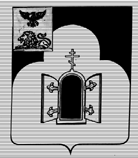 БЕЛГОРОДСКАЯ ОБЛАСТЬМУНИЦИПАЛЬНЫЙ РАЙОН «ЧЕРНЯНСКИЙ РАЙОН»МУНИЦИПАЛЬНЫЙ СОВЕТ ЧЕРНЯНСКОГО РАЙОНА                                        Десятая                                        сессия третьего созываР Е Ш Е Н И Е22 июля 2019 г.                                                                                                № 129О мерах по выполнению полномочий депутатов Муниципального совета Чернянского района, связанных с взаимодействием с избирателямиРуководствуясь статьёй 7.1 Регламента Муниципального совета Чернянского района, заслушав председателя Муниципального совета                 Чуб М.В., Муниципальный совет Чернянского районарешил:1. Информацию о выполнении полномочий депутатов Муниципального совета Чернянского района, связанных с взаимодействием с избирателями за период с 01.01.2019 г. по 01.07.2019 г. принять к сведению.2. Рекомендовать депутатам Муниципального совета Чернянского района при реализации полномочий, связанных с взаимодействием с избирателями:1)  журнал учёта обращений вести согласно примерной унифицированной форме (приложение). Заполнение журнала осуществлять по письменным и устным обращениям валом с единой сквозной нумерацией в течение всего созыва;2) карточки приёма вести исключительно по устным обращениям граждан, нумерацию учетных карточек приёма граждан производить валом с единой сквозной нумерацией в течение всего созыва;3) ответы на письменные обращения давать в письменной форме, на устные – по согласованию с обратившимся гражданином устно или письменно (используя прилагаемый бланк депутата);4) активнее принимать участие во встречах с избирателями, находить возможность участия в поселенческих и районных мероприятиях (перечень мест для проведения указанных встреч и образец заявления на предоставление помещения прилагаются);5) заблаговременно подготовиться к годовому отчёту перед избирателями (примерный план отчёта прилагается), определиться с датами и местами их проведения.3. Рекомендовать главам администраций поселений обеспечить делопроизводство при проведении депутатами мероприятий и предоставление помещений депутатам для проведения отчётов и встреч с населением,  наличие в них необходимых технических средств.4. Контроль за выполнением настоящего решения возложить на постоянную комиссию Муниципального совета Чернянского района по законности, нормативной и правовой деятельности, вопросам местного самоуправления.Председатель Муниципального советаЧернянского района                                                                            М.В.ЧубПРИМЕРНЫЙ ОБРАЗЕЦЖурналучёта обращений граждан и результатов их рассмотрения депутатами земского собрания _______________ поселения муниципального района «Чернянский район» Белгородской области(созыв 2018 – 2023 гг.) ОБРАЗЕЦРОССИЙСКАЯ ФЕДЕРАЦИЯБЕЛГОРОДСКАЯ  ОБЛАСТЬ                                                                    МУНИЦИПАЛЬНЫЙ РАЙОН «ЧЕРНЯНСКИЙ РАЙОН»МУНИЦИПАЛЬНЫЙ СОВЕТ ЧЕРНЯНСКОГО РАЙОНАДепутат Иванов Иван Иванович01 января 2019 г.                                                                                                   № 1                                                    (Подпись)                           И.И.Иванов(если необходимо)ФИО  исполнителя         (Роспись исполнителя)тел.                             Утверждены                                          решением Муниципального совета Чернянского района                   от 29 августа 2018 г. № 608Перечень помещений для проведения встреч депутатов Муниципального совета Чернянского района с избирателями__________Специально отведенные места для проведения встреч депутатов Муниципального совета Чернянского района с избирателями_________ПРИМЕРНАЯ ФОРМАГлаве администрации _______________                                              (наименование)сельского поселения____________________________________(Фамилия И.О. главы____________________________________администрации поселения)____________________________________(Фамилия И.О. депутата,____________________________________направившего заявление)заявлениео предоставлении помещения для встреч депутата с избирателями. В соответствии с частью 5.3 статьи 40 Федерального закона от 06.10.2003 г.                       № 131-ФЗ «Об общих принципах организации местного самоуправления в Российской Федерации», решением Муниципального совета Чернянского района от 29.08.2018 г.              № 608 «Об утверждении Порядка предоставления и Перечня помещений для проведения встреч депутатов Муниципального совета Чернянского района с избирателями, определении специально отведенных мест для проведения встреч депутатов с избирателями» прошу предоставить помещение, расположенное по адресу: _____________________________________________________________________________,(место проведения встречи)для проведения встречи с избирателями, проведение которой планируется    «__»_________20__ г.. О проведении встречи с избирателями сообщаю следующее:время начала проведения встречи  с избирателями -   _____час._____мин., время окончания - _____час._____мин.;примерное число участников:___________________________________;ответственный за проведение встречи с избирателями_________________________                                                                                                      (должность_____________________________________________________________________________.Фамилия И.О.)Дата подачи заявления:__________________________________________________. Контактный телефон: ___________________________________________________.Депутат _______________            ____________________                                (подпись)                           (Фамилия И.О.)РЕКОМЕНДУЕМЫЙ ПРИМЕРНЫЙ ПЛАН ОТЧЁТА ДЕПУТАТА МУНИЦИПАЛЬНОГО СОВЕТА ПЕРЕД ИЗБИРАТЕЛЯМИ ОКРУГАОтчёт депутата Муниципального совета Чернянского района перед избирателями округа о работе (за период: сентябрь 2018 г. – сентябрь 2019 г.) 1) состав, структура, основные направления работы Муниципального совета;2) о работе Муниципального совета Чернянского района с момента его формирования и наиболее важных и значимых решениях;3) о формировании и утверждении Программы выполнения наказов избирателей, поступивших депутатам во время избирательной кампании 2018 г.;4) о работе земского (поселкового) собрания соответствующего поселения;5) о работе в избирательных округах, приёме граждан, рассмотрении обращений (устных и письменных) в свете реализации права граждан на обращения в органы местного самоуправления;6) о партийной работе депутата (в случае принадлежности к какой-либо партии); 7) вопросы-ответы._________№ п/п, дата поступ-ления обраще-нияФИО (и наименование организации, должность – для ЮЛ), адрес, контакты обратившегосяФорма обращения(устное или письменное)Кому адресовано обращение (или указать, что устное обращение принял депутат ФИО), краткое содержание обращения (о чём)Кому поручено исполнение (и (или) принятые меры по исполнению)Результаты рассмотрения обращения (и реквизиты письменного ответа – в случае  его наличия) №Перечень помещений Адрес Андреевское сельское поселениеАндреевское сельское поселениеАндреевское сельское поселение1Помещение в здании администрации поселенияс. Андреевка,ул. Центральная, д. 412Помещение в здании Дома культуры с. Андреевка, ул. Центральная, д. 393Помещение клуба-библиотеки с. Александровка,ул. Школьная, д. 5Большанское сельское поселениеБольшанское сельское поселениеБольшанское сельское поселение4Помещение в здании администрации поселенияс. Большое,ул. Красовка, д. 125Помещение в здании Дома культуры с. Большое, ул. Красовка, д. 16Помещение клуба-библиотеки х. Бородин, ул. Верхняя, д. 327Помещение клуба-библиотеки хутор Малый, ул. Молодежная, д. 2Волоконовское сельское поселениеВолоконовское сельское поселениеВолоконовское сельское поселение8Помещение в здании администрации поселенияс. Волоконовка,пл. Покровская, д. 19Помещение в здании Дома культуры с. Волоконовка, пл. Покровкая, д. 210Помещение Дома досуга с. Завалищено, ул. Садовая, д. 111Помещение клуба-библиотеки с. Окуни, ул. Центральная,  д. 24Волотовское сельское поселениеВолотовское сельское поселениеВолотовское сельское поселение12Помещение в здании администрации поселенияс. Волотово, ул. Центральная, д. 3513Помещение в здании Дома культурыс. Волотово, ул. Центральная, д. 41Ездоченское сельское поселениеЕздоченское сельское поселениеЕздоченское сельское поселение14Помещение в здании администрации поселенияс. Ездочное, ул. Школьная, д. 2/315Помещение в здании Дома культурыс. Ездочное, ул. Центральная, д. 1616Помещение в здании Дома досугас. Новая Масловка, ул. Парковая, д. 1317Помещение в здании Клуба-библиотекис. Холки, ул. Новоселовка, д. 1Кочегуренское сельское поселениеКочегуренское сельское поселениеКочегуренское сельское поселение18Помещение в здании администрации поселенияс. Кочегуры,ул. Центральная, д. 3719Помещение в здании Дома культурыс. Кочегуры, ул. Центральная, д. 36Лозновское сельское поселениеЛозновское сельское поселениеЛозновское сельское поселение20Помещение в здании администрации поселенияс. Лозное,ул. Центральная, д. 221Помещение в здании Дома культурыс. Лозное, ул. Центральная, д. 17Лубянское сельское поселениеЛубянское сельское поселениеЛубянское сельское поселение22Помещение в здании администрации поселенияс. Лубяное-Первое,ул. Школьная, д. 223Помещение в здании Дома культурыс. Лубяное-Первое,ул. Школьная, д. 3Малотроицкое сельское поселениеМалотроицкое сельское поселениеМалотроицкое сельское поселение24Помещение в здании администрации поселенияс. Малотроицкое,ул. Садовая, д.125Помещение в здании Дома культурыс. Малотроицкое,ул. Садовая, д. 1626Помещение в здании Клуба-библиотекис. Баклановка,ул. Центральная, д. 3227Помещение в здании Клуба досугах.Славянка,ул. Центральная, д. 7128Помещение в здании Клуба досугас. Хитрово,ул. Центральная, д. 24Новореченское сельское поселениеНовореченское сельское поселениеНовореченское сельское поселение29Помещение в здании администрации поселенияс. Новоречье,ул. Центральная, 54/130Помещение в здании Дома культурыс. Новоречье,ул. Центральная, д. 6131Помещение в здании Клуба-библиотекис. Ларисовка,ул. Зеленая, д. 101Огибнянское сельское поселениеОгибнянское сельское поселениеОгибнянское сельское поселение32Помещение в здании администрации поселенияс. Огибное,ул. Центральная, д. 8033Помещение в здании Дома культурыс. Огибное,ул. Центральная, д. 7634Помещение в здании Дома культурыс. Волково,ул. Хуторская, д. 2Ольшанское сельское поселениеОльшанское сельское поселениеОльшанское сельское поселение35Помещение в здании администрации поселенияс. Ольшанка,ул. Центральная, д. 19836Помещение в здании Дома культурыс. Ольшанка,ул. Школьная, д. 237Помещение в здании Дома досугас. Захарово,ул. Покровская, д. 2		Орликовское сельское поселение		Орликовское сельское поселение		Орликовское сельское поселение38Помещение в здании администрации поселенияс. Орлик,ул. Центральная, 239Помещение в здании Дома культурыс. Орлик,ул. Центральная, д. 440Помещение в здании Дома досугас. Воскресеновка,ул. Покровская, д. 241Помещение в здании Клуба-библиотекис. Комаревцево,ул. Новая, д. 2	Прилепенское сельское поселение	Прилепенское сельское поселение	Прилепенское сельское поселение42Помещение в здании администрации поселенияс. Верхнее Кузькино,ул. Центральная, д. 343Помещение в здании Дома культурыс. Верхнее Кузькино,ул. Центральная, д. 344Помещение в здании Дома досугас. Ковылено,пер. Мирный, д. 14	Русскохаланское сельское поселение	Русскохаланское сельское поселение	Русскохаланское сельское поселение45Помещение в здании администрации поселенияс. Русская Халань,ул. Центральная, д. 346Помещение в здании Дома культурыс. Русская Халань,пер. 5-й  Центральный, д. 8	Городское поселение «Поселок Чернянка»	Городское поселение «Поселок Чернянка»	Городское поселение «Поселок Чернянка»47Помещение в здании администрации поселенияп. Чернянка,пл. Октябрьская, д. 648Помещение в здании кинотеатра «Космос»п. Чернянка,пл. Октябрьская, д. 1249Помещение в здании Дворца культурып. Чернянка,пл. Октябрьская, д. 1950Помещение в здании Дома пионеров и школьниковп. Чернянка,ул. Магистральная, д. 1051Помещение в здании Дома детского творчествап. Чернянка,ул. Советская, д. 5952Помещение в здании Дома культурып. Чернянка,ул. Строительная, д. 1453Помещение в здании библиотекип. Чернянка,пер. Оскольский, д. 1№Перечень специально отведенных мест Местонахождение Андреевское сельское поселениеАндреевское сельское поселениеАндреевское сельское поселение1Площадка у здания администрации поселенияс. Андреевка,ул. Центральная, д. 412Площадка у здания Дома культуры с. Андреевка, ул. Центральная, д. 393Площадка у здания клуба-библиотеки с. Александровка,ул. Школьная, д. 54Улица х. Бабанино,ул. Пламя5Улицах. Малиново,ул. Центральная6Улица х. Новоселовка,ул. Центральная7Улица х. Шляховое,ул. ЦентральнаяБольшанское сельское поселениеБольшанское сельское поселениеБольшанское сельское поселение8Площадка у здания администрации поселенияс. Большое,ул. Красовка, д. 129Площадка у здания Дома культуры с. Большое, ул. Красовка, д. 110Площадка у здания Клуба-библиотеки х. Бородин, ул. Верхняя, д. 3211Площадка у здания Клуба-библиотеки хутор Малый, ул. Молодежная, д. 2Волоконовское сельское поселениеВолоконовское сельское поселениеВолоконовское сельское поселение12Площадка у здания администрации поселенияс. Волоконовка,пл. Покровская, д. 113Площадка у здания Дома культуры с. Волоконовка, пл. Покровкая, д. 214Площадка у здания Дома досуга с. Завалищено, ул. Садовая, д. 115Площадка у здания е клуба-библиотеки с. Окуни, ул. Центральная,  д. 24Волотовское сельское поселениеВолотовское сельское поселениеВолотовское сельское поселение16Площадка у здания администрации поселенияс. Волотово, ул. Центральная, д. 3517Площадка у здания Дома культурыс. Волотово, ул. Центральная, д. 41Ездоченское сельское поселениеЕздоченское сельское поселениеЕздоченское сельское поселение18Площадка у здания администрации поселенияс. Ездочное, ул. Школьная, д. 2/319Площадка у здания Дома культурыс. Ездочное, ул. Центральная, д. 1620Площадка у здания Дома досугас. Новая Масловка, ул. Парковая, д. 1321Площадка у здания Клуба-библиотекис. Холки, ул. Новоселовка, д. 122Улица с. Долгая Яруга,ул. Центральная (возле ФАПа)Кочегуренское сельское поселениеКочегуренское сельское поселениеКочегуренское сельское поселение23Площадка у здания администрации поселенияс. Кочегуры,ул. Центральная, д. 3724Площадка у здания Дома культурыс. Кочегуры, ул. Центральная, д. 3625Улицас. Проточное,ул. Майская26Улицас. Сухая Ольшанка,ул. РомановскаяЛозновское сельское поселениеЛозновское сельское поселениеЛозновское сельское поселение27Площадка у здания администрации поселенияс. Лозное,ул. Центральная, д. 228Площадка у здания Дома культурыс. Лозное, ул. Центральная, д. 17Лубянское сельское поселениеЛубянское сельское поселениеЛубянское сельское поселение29Площадка у здания администрации поселенияс. Лубяное-Первое,ул. Школьная, д. 230Площадка у здания Дома культурыс. Лубяное-Первое,ул. Школьная, д. 331Улицах. Медвежье, ул. родниковая32Улицас. Становое,ул. ТроицкаяМалотроицкое сельское поселениеМалотроицкое сельское поселениеМалотроицкое сельское поселение33Площадка у здания администрации поселенияс. Малотроицкое,ул. Садовая, д.134Площадка у здания Дома культурыс. Малотроицкое,ул. Садовая, д. 1635Площадка у здания Клуба-библиотекис. Баклановка,ул. Центральная, д. 3236Площадка у здания Клуба досугах.Славянка,ул. Центральная, д. 7137Площадка у здания Клуба досугас. Хитрово,ул. Центральная, д. 2438Улицах. Петровский,ул. ЦентральнаяНовореченское сельское поселениеНовореченское сельское поселениеНовореченское сельское поселение39Площадка у здания администрации поселенияс. Новоречье,ул. Центральная, 54/140Площадка у здания Дома культурыс. Новоречье,ул. Центральная, д. 6141Площадка у здания Клуба-библиотекис. Ларисовка,ул. Зеленая, д. 101Огибнянское сельское поселениеОгибнянское сельское поселениеОгибнянское сельское поселение42Площадка у здания администрации поселенияс. Огибное,ул. Центральная, д. 8043Площадка у здания Дома культурыс. Огибное,ул. Центральная, д. 7644Площадка у здания Дома культурыс. Волково,ул. Хуторская, д. 2Ольшанское сельское поселениеОльшанское сельское поселениеОльшанское сельское поселение45Площадка у здания администрации поселенияс. Ольшанка,ул. Центральная, д. 19846Площадка у здания Дома культурыс. Ольшанка,ул. Школьная, д. 247Площадка у здания Дома досугас. Захарово,ул. Покровская, д. 248Улицас. Петропавловка,ул. Дмитриевская49Улицас. Савенково,ул. Добросельская		Орликовское сельское поселение		Орликовское сельское поселение		Орликовское сельское поселение50Площадка у здания администрации поселенияс. Орлик,ул. Центральная, 251Площадка у здания Дома культурыс. Орлик,ул. Центральная, д. 452Площадка у здания Дома досугас. Воскресеновка,ул. Покровская, д. 253Площадка у здания Клуба-библиотекис. Комаревцево,ул. Новая, д. 254Улицах. Алпеевка,ул. Лесная55Улицас. Павловка,ул. прядченко56Улицас. Старохмелевое,ул. Хмелевая57Улицах. Яблоново,ул. Оскольская	Прилепенское сельское поселение	Прилепенское сельское поселение	Прилепенское сельское поселение58Площадка у здания администрации поселенияс. Верхнее Кузькино,59Площадка у здания Дома культурыс. Верхнее Кузькино,ул. Центральная, д. 360Площадка у здания Дома досугас. Ковылено,пер. Мирный, д. 1461Улицах. Водяное,ул. Дачная62Улицас. Прилепы,ул. Им. Д.Д.Ивлева (возле ФАПа)	Русскохаланское сельское поселение	Русскохаланское сельское поселение	Русскохаланское сельское поселение63Площадка у здания администрации поселенияс. Русская Халань,ул. Центральная, д. 364Площадка у здания Дома культурыс. Русская Халань,пер. 5-й  Центральный, д. 865Улицап. Красный Выселок,ул. Дзержинского66Улицап. Красный Остров,ул. Воровского	Городское поселение «Поселок Чернянка»	Городское поселение «Поселок Чернянка»	Городское поселение «Поселок Чернянка»37Площадка у здания администрации поселенияп. Чернянка,пл. Октябрьская, д. 668Площадьп. Чернянка,пл. Октябрьская69Площадка у здания библиотекип. Чернянка,пер. Оскольский, д. 170Киноплощадкап. Чернянка, ул. Волотовская71Киноплощадкап. Чернянка, ул. Кольцова72Киноплощадкап. Чернянка, ул. Ленина73Киноплощадкап. Чернянка, ул. Маринченко74Киноплощадкап. Чернянка, ул. Степана Разина75Киноплощадкап. Чернянка, пер. Приоскольский 76Киноплощадкап. Чернянка, ул. Эндустриальная